彰化縣108學年度海洋戶外教育推廣活動計畫──雲林成龍濕地、嘉義白水湖踏查依據：教育部頒布《海洋教育政策白皮書》。教育部公告「十二年國民基本教育課程綱要總綱」。106年4月24日臺教國署國字第1060040173B號函公告「教育部國民及學前署補助直轄市與縣（市）政府推動國民中學及小海洋教育作業要點」。辦理單位：指導單位：教育部國民及學前教育署主辦單位：彰化縣政府承辦單位：彰化縣海洋教育資源中心（彰化縣立線西國民中學）營隊課程大綱：【上午課程】雲林縣口湖鄉「成龍濕地」
　　上午參訪雲林縣口湖鄉成龍村。成龍村原為地層下陷嚴重的沿海鄉鎮，經居民及外駐協會努力，改造漁村，現發展出濕地地景藝術、非地下水養殖漁業、高腳屋等符應自然的村落特色，其自然與人文景觀皆可觀。行程以協同漁村發展的觀樹基金會，帶領彰化縣師生認識村落復興的過程。復興團隊命名「成龍三代班」，是以漁村多有隔代教養問題，團隊期望透過教育，讓下一代為家鄉努力，頗與本縣沿海村落相似，值得學習。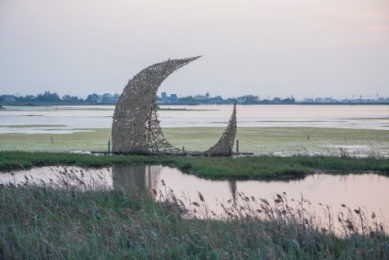 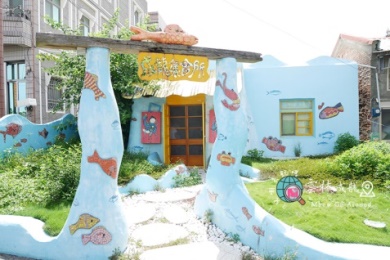 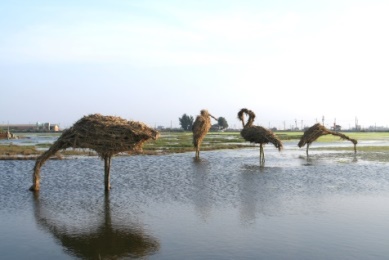 【下午課程】嘉義縣東石鄉「白水湖蚵學家」
　　下午參訪嘉義東石鄉白水湖村落。白水湖為知名小說家蕭麗紅《白水湖春夢》一書之主要場景，該地實為純樸漁村，有一新住民夫婦黃飛龍老師，將當地養蚵產業再生，融入新住民議題，開創「白水湖蚵學家」工作室，讓師生從不同角度認識養蚵產業。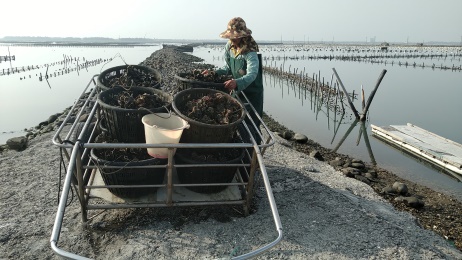 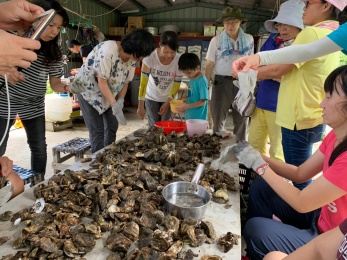 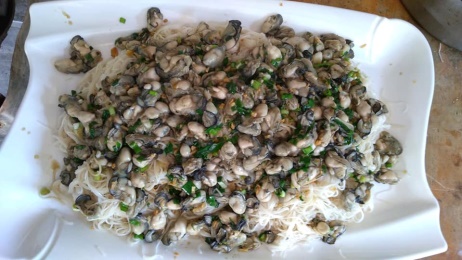 營隊活動時間及地點：時間：109年7月15日（三）地點：雲林縣口湖鄉成龍濕地、嘉義縣東石鄉白水湖參加對象、名額及錄取標準：彰化縣所屬國中之學生，招收32名。報名錄取標準，以報名成功先後順序錄取。若報名名額超過活動錄取人數，則以下列方式遴選：
錄取成功之學校，一校上限5人參加。名單由各校自行重新篩選，回報中心辦理。惟本縣海洋教育資源中心承辦學校及協辦學校不受上述限制。營隊課程內容：營隊報名資訊：報名費用：本活動之餐費、材料費一律由本案經費支出，學員不必另行繳納。報名期程：自活動公告日 109 年 7 月 2 日（四）起至 109 年 7 月 8 日（三）止，逾期不受理。報名方式：符合資格之報名學生，請向各校承辦單位聯絡。填妥本案報名表暨家長同意書後，由各校彙整統一於期限內郵寄、傳真或親送至彰化縣立線西國民中學學務處報名。（學校地址、通訊等詳細資訊請上網參閱。）營隊承辦暨聯絡人：
彰化縣立線西國民中學學務處衛生組長04-7584129#34注意事項：請自備健保卡、拖鞋、水壺、環保餐具及遮陽帽等防曬物品。為透徹了解海洋教育資源，本課程將安排海洋濕地踏查活動。若對於參與水域課程有個人特殊考量，報名時請列入參考。本課程安排專車接送，集合地點為線西國中校門口。相關課程地點之往返，除有特殊情事，一律團體行動統一安排。　附件　彰化縣108學年度海洋戶外教育推廣活動計畫──雲林成龍濕地、嘉義白水湖踏查家長同意書暨報名表報名日期：　　年　　月　　日　　報名編號：　　　　　【由承辦單位編寫】　【注意事項】請自備健保卡、拖鞋、水壺、環保餐具及遮陽帽等防曬物品。為透徹了解海洋教育資源，本課程將安排海洋濕地踏查活動。若對於參與水域課程有個人特殊考量，報名時請列入參考。本課程安排專車接送，集合地點為線西國中校門口。相關課程地點之往返，除有特殊情事，一律團體行動統一安排。雲林成龍濕地、嘉義白水湖踏查 課程表雲林成龍濕地、嘉義白水湖踏查 課程表雲林成龍濕地、嘉義白水湖踏查 課程表雲林成龍濕地、嘉義白水湖踏查 課程表雲林成龍濕地、嘉義白水湖踏查 課程表順序時間課程內容地點講師107：30至08：00報到【線西國中集合】報到【線西國中集合】報到【線西國中集合】208：00至09：30前往雲林縣口湖鄉成龍村前往雲林縣口湖鄉成龍村前往雲林縣口湖鄉成龍村309：30至11：00成龍村漁村復興踏查認識漁村國際藝術造景、高腳屋成龍漁村觀樹基金會成龍三代班專業講座411：10至12：00養殖漁業認識成龍漁村觀樹基金會成龍三代班專業講座512：00至12：30午餐時間午餐時間午餐時間612：30至13：00前往嘉義東石鄉白水湖前往嘉義東石鄉白水湖前往嘉義東石鄉白水湖713：00至14：30養蚵產業認識白水湖蚵學家養蚵產業專業講座814：40至15：30蚵棚踏查白水湖蚵學家養蚵產業專業講座1115：30至16：30賦歸賦歸賦歸參加者參加者姓名：                    身分證字號：參加者參加者性別：□男  □女          出生日期：　　年　　月　　日家長或監護人家長或監護人姓名：家長或監護人家長或監護人性別：□男  □女　　　　　　　　與參加者關係：就讀學校與年級就讀學校與年級目前就讀學校：　　　　　　　　　班級：　　年　　班聯絡電話聯絡電話日：夜：家長（監護人）手機：     　　　自己：　　　　　（若無則免填）住址住址□□□飲食習慣飲食習慣□葷食□素食□其他特殊體質特殊體質□無□氣喘□心臟病□其他　　茲同意　　　　 　　參加彰化縣海洋教育資源中心辦理之「彰化縣108學年度海洋戶外教育推廣活動計畫──雲林成龍濕地、嘉義白水湖踏查」營隊課程，並遵守營隊一切規章，隨時注意身心健康與安全。家長（監護人）簽章：　　　　　　　　　　　　　　　　　年　　　月　　　日　　茲同意　　　　 　　參加彰化縣海洋教育資源中心辦理之「彰化縣108學年度海洋戶外教育推廣活動計畫──雲林成龍濕地、嘉義白水湖踏查」營隊課程，並遵守營隊一切規章，隨時注意身心健康與安全。家長（監護人）簽章：　　　　　　　　　　　　　　　　　年　　　月　　　日　　茲同意　　　　 　　參加彰化縣海洋教育資源中心辦理之「彰化縣108學年度海洋戶外教育推廣活動計畫──雲林成龍濕地、嘉義白水湖踏查」營隊課程，並遵守營隊一切規章，隨時注意身心健康與安全。家長（監護人）簽章：　　　　　　　　　　　　　　　　　年　　　月　　　日備註